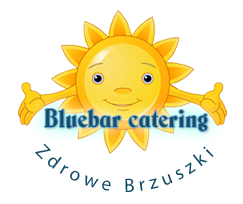 		 JADŁOSPIS 21.09-25.09.2020 Zielony LatawiecPoniedziałekŚniadanie: Pieczywo mieszane, warzywa sezonowe, kiełbasa krakowska , ser żółty z ziołami, herbata z cytryną  1,7Obiad:Zupa koperkowa – 9Spaghetti bolognese z dodatkiem sera żółtego1,3,7Podwieczorek Jogurt owocowy, wafle ryżowe – 7WtorekŚniadanie: Płatki na mleku, kanapka z polędwica z indyka, warzywa, dżem morelowy herbata miętowa– 1,7Obiad:Zupa pomidorowa z makaronem – 1,3,7,9Kotlet drobiowy, ziemniaki, marchewka z groszkiem – 1Podwieczorek: Muffinka cytrynowa, sok –1,3ŚrodaŚniadanie: Pieczywo mieszane, warzywa sezonowe, ser salami, pasztet ( produkcja własna ), kawa Inka – 1,3,7Obiad:Zupa barszcz biały– 1,7,9Stroganow wieprzowy, kasza pęczak, surówka wielowarzywna 1Podwieczorek: Budyń z malinami, herbatniki -1,3,7CzwartekŚniadanie: Płatki ryżowe na mleku  kanapka z szynką drobiową, warzywa sezonowe, herbata malinowa – 1,7Obiad:Zupa brokułowa  - 9,7Gołąbki bez zawijania w sosie pomidorowym, ryż, ogórek kiszony – 1,3Podwieczorek: Pałki ptysiowe, owoc – 1,3PiątekŚniadanie: Pieczywo mieszane, warzywa sezonowe, pasta z makreli, ser biały, herbata z żurawiną – 1,3,7Obiad:Zupa barszcz ukraiński – 9,7Klopsy rybne w sosie koperkowym, ziemniaki, surówka z kapusty kiszonej – 1,3Podwieczorek: Chałka z konfiturą kakao – 1,3,7Dla dzieci z dietami -  stosowane są zamienniki